AQA Biology- SEP ONLY PRACRequired Practical 10- DecayRisk Assessment Method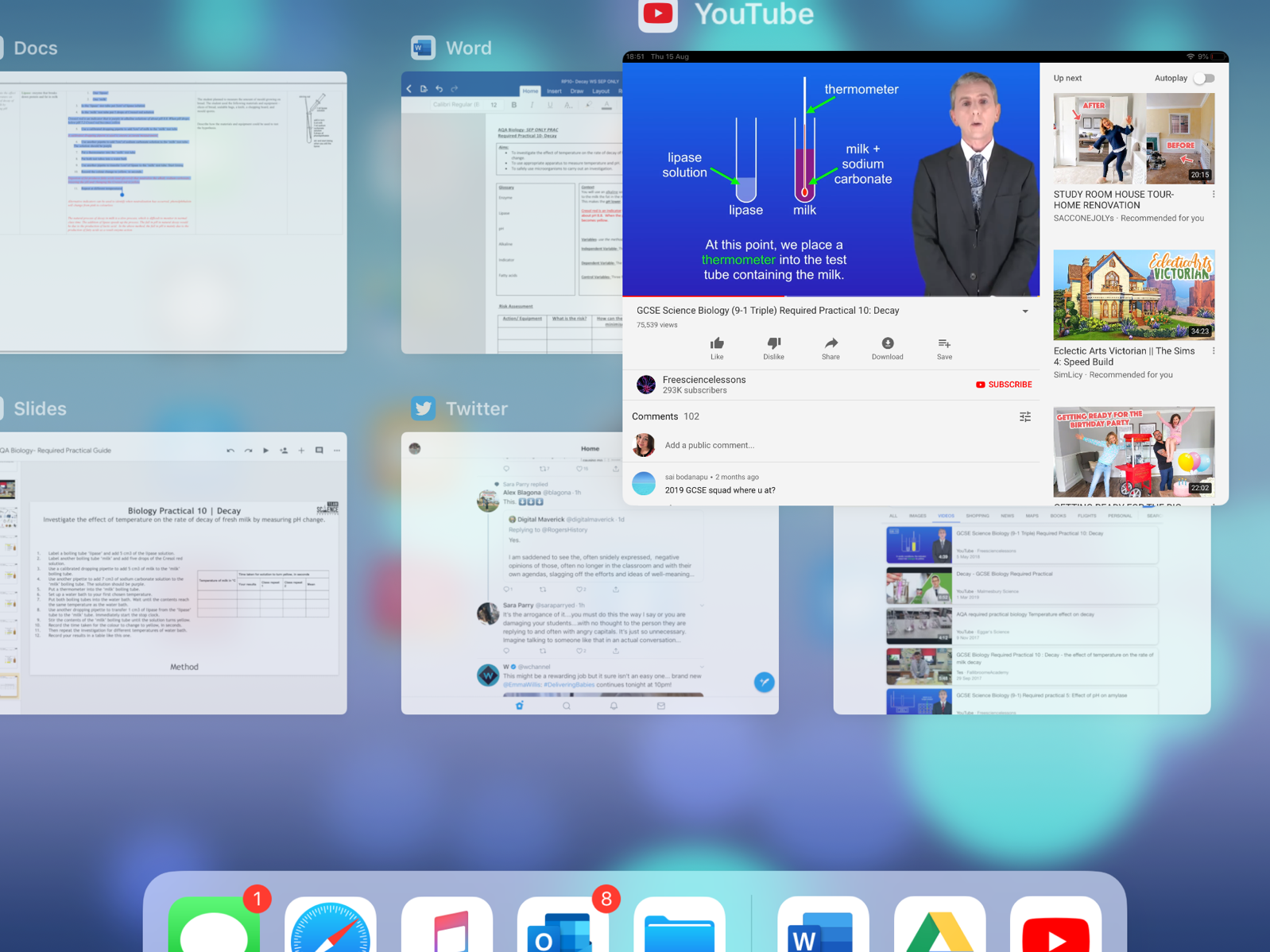 Half fill a 250 cm3 beaker with hot water from a kettle. This is the water bathLabel two test tubesOne ‘lipase’One ‘milk’In the ‘lipase’ test tube put 5cm3 of lipase solutionIn the ‘milk’ test tube put 5 drops of Creosol red solutionUse a calibrated dropping pipette to add 5cm3 of milk to the ‘milk’ test tubeA calibrated dropping pipette is used to ensure accurate measurement Use another pipette to add 7cm3 of sodium carbonate solution to the ‘milk’ test tube. The solution should be purplePut a thermometer into the ‘milk’ test tubePut both test tubes into a water bathUse another pipette to transfer 1cm3 of lipase to the ‘milk’ test tube. Start timingRecord the colour change to yellow, in seconds. Digestion of fat produces fatty acids (and glycerol) that neutralise the alkali, sodium carbonate, lowering the pH and changing the Creosol red to yellowRepeat at different temperaturesResults- Record your results and draw a graphExam PracticeIn compost heaps, dead plants are broken down by microbes.Which three conditions inside compost heaps are needed for microbes to work quickly? (3 marks)………………………………………………………………………………………………………………………………………………………………………………………………………………………………………………………………………………………………………………………………………………………………………..………………………………………………………………………………………………………………………………………………………………………………………………………………………………………………………………………………………………………………………………………………………………………..Action/ EquipmentWhat is the risk?How can the risk be minimised?Emergency ActionTemperature of milk (°C)Time taken to turn yellow (secs)Time taken to turn yellow (secs)Time taken to turn yellow (secs)Average Time (secs)Temperature of milk (°C)Test 1Test 2Test 3Average Time (secs)